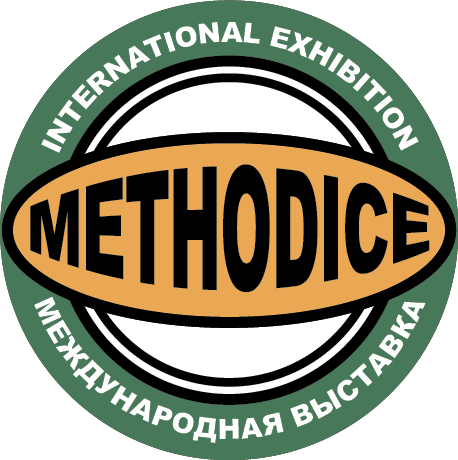 Приказ №25-07 от 25 июля .ПРЕСС-РЕЛИЗIV МЕЖДУНАРОДНАЯ ЗАОЧНАЯ ВЫСТАВКА «METHODICE»Информируем Вас о результатах IV Международной заочной выставке «METHODICE» (4-ая группа экспонентов — май, .). Выставка проводится под эгидой Международной славянской академии наук, образования, искусств и культуры (Западно-Сибирский филиал МСА). На выставку поступили экспонаты из Алтайского, Забайкальского, Камчатского, Красноярского, Пермского, Ставропольского и Хабаровского краев; Республики Алтай, Бурятия, Татарстан, Саха (Якутия), Удмуртия; Ханты-Мансийского АО-Югра,  Ямало-Ненецкого АО; Архангельской, Белгородской, Иркутской, Кемеровской, Московской, Мурманской, Нижегородской, Новосибирской, Омской, Самарской, Свердловской,  Томской,  Тюменской и Челябинской областей; Кустанайской и   Павлодарской (Казахстан); Гомельской, Минской и Могилёвской (Беларусь).На выставку поступило более 100 экспонатов, присуждены награды: дипломы лауреата – 34, бронзовые медали – 21, серебряные медали – 27, золотые медали – 35.СПИСОКпобедителей   (золотых медалистов)IV Международной заочной выставки методических и программно-методических материалов «METHODICE»(4гр. экспонентов; май, .)ТАРАСОВСКАЯ Наталия Евгеньевна - Павлодарский государственный педагогический институт  (г. Павлодар); ЕСИМОВА Жазира Кабдоллаевна - Гонконгский университет (г. Гонконг) за оригинальное учебно-методическое пособие для учителей и учащихся "Домашний эксперимент по химии с использованием доступных бытовых веществ"Гимназия № 136 (г. Нижний Новгород) за оригинальный комплект материалов "Педагогика. Три лекции на избранную тему /о некоторых аспектах становления и развития школьного творчества/" (авторы - Хрипунов Л.Г., Рычагова С.А., Сидорова С.Г., Жадеева Н.А., Бутин И.И., Бессолова Д.В., Таранова Е.А., Назарова С.И., Маркина Н.В., Чумаченко Е.И., Никулина Н.В., Силивончик Л.Н., Журавлева Е.А., Широкова Л.В.)Дом творчества «Октябрьский»  (г. Новосибирск) за управленческий проект "Обеспечение апробации и внедрения профессионального стандарта "Педагог дополнительного образования детей и взрослых" (авторы - Ковязина Т.Н.,  Никитина Д.Е., Кайгородцева М.В., Драчева Е.В., Кайгородцев И.Л.)СИДОРОВА ЕЛЕНА Валерьевна - СОШ № 18 (г. Павлодар, Республика Казахстан); ЕШМАТОВА Гульнара Каирбаевна - Железинская ОСШ № 2 Павлодарская области  (Республика Кахахстан) за творческий поиск эффективных ресурсов обучения и рабочую тетрадь "Интегрированные задания по биологии - 8 класс"ЛАВРИНЕНКО Ирина Андреевна - Детский сад № 14 "Дубравушка" (г. Оленегорск) за программно-методические материалы, характеризующие ресурсы развития коммуникативных способностей детей с гиперактивностью и синдромом дефицита вниманияДетский сад № 23 «Буратино» (г. Мыски Кемеровской области) за Учебно-методический комплект "Буратино" азбуку изучает, гору Мустаг он всё же повстречает - «Формирование этнотолерантности в старшем дошкольном возрасте средствами этнопедагогики» (авторы -  Гончарова Л.В., Желудкова З.В., Зонова О.В., Золотухина Т.В., Лисовская М.Л., Панасенко Е.Н., Чульжанова Н.А., Циглярская И.В.)Григорьева О.А., Никитина С.Г., Липатова М.Б., Тараканова Н.В., Филиппова Е.М., Канащенко И.В., Литвинова Ю.М., Васильева Ю.В., Васильева С.В. - МБДОУ «Детский сад № 37» (ЗАТО Северск Томской области); Садиева М.С. - научный руководитель ДС № 37, руководитель Службы поддержки семьи МКУ ЗАТО Северск РЦО) за авторские дидактические пособия как средство преобразования развивающей предметно-пространственной среды ДОУ в парадигме ФГОС ДО»ТАРАСОВСКАЯ Н.Е. - Павлодарский государственный педагогический институт (г. Павлодар, Республика Казахстан); ДЖАКОВА Г.Е. - Павлодарский филиал Медицинского университета г. Семей (Республика Казахстан); ЕСИМОВА Ж.К. - Областная стоматологическая поликлиника (г. Павлодар, Республика Казахстан) за разработку программы элективного курса и прикладного экскурсионного практикума "Использование дикорастущих растений для оздоровительных, гигиенических и хозяйственно-бытовых целей"Детский сад № 53 (г. Белгород) за кейс-материал о ресурсах ритуалов в дошкольной организации в процессе приобщения детей к культуре родного края (авторы - Резанова Т.С., Кальченко Ю.Л., Площадная И.В., Мартынова О. В., Крюкова Н. В., Дацковская Н.Н., Киреева С.Г., Шатохина В. В., Немчинова А. М., Птушко И. А., Рубашевская Р. Р., Евдокимова И. В., Карвацкая М. В., Бондарева И. В., Красикова О. И.)Детский сад № 53 (г. Белгород) за комплект программно-методических материалов «Азбука здоровья» по сохранению и укреплению здоровья детей в современной дошкольной организации  (авторы - Шинягина Ю.С., Орехова О.О., Потапова О.А., Потапова Н.А., Бондарева Л.Г., Букаренко Е.В., Павловская В.А., Ткачева М.А., Демченко С.В., Сырцева Л.С., Чуева В.В., Азимова Н.Н.)Детский сад № 84 комбинированного вида (г. Новосибирск) за комплект программно-методических материалов и проект по здоровьесберегающей и коррекционно-развивающей деятельности с детьми ОВЗ в условиях ДОУ (авторы-составители - Брыкова А.А., Гизатулина Н.Т.)ЦРР – детский сад № 85 (г. Томск) за актуализацию проблемы поиска эффективных ресурсов формировапния основ гражданственности и патриотизма подрастающего поколения и разработку Всероссийского сетевого проекта гражданско-патриотического воспитания «Россия глазами детей» (научный руководитель: Рогунова О.А. - главный специалист комитета воспитания и дополнительного образования Департамента общего образования Томской области)Детский сад № 96 «Светлячок» (г. Прокопьевск) за эффективную практику расширения инструментальной базы образовательного процесса и проект «Родной край – люби и знай!» (авторы - Поздяйкина А.Н., Бевцик Н.А., Давыденко О.И., Мастяйкина Т.В., Свинина Е.В.)Детский сад № 103 (г. Барнаул) за комплект программно-методических материалов "Шаги к истокам Барнаула", раскрывающих содержание, особенности и ресурсы формирования основ нравственности и патриотизма старших дошкольников в условиях ДОУ (автор - Н.В. Рогачева) заместитель заведующего Осипенко Наталья Владимировна, учитель-логопед Полиниченко Татьяна Игоревна - МБДОУ Детский сад № 107 ( г. Ростов-на-Дону) за комплект материалов "Система мониторинга достижения воспитанниками с ОВЗ планируемых результатов освоения адаптированной основной образовательной программы дошкольного образования: Мониторинг "Речевого развития детей с нарушениями интеллекта и задержкой психического развития"ЛОПАТИНА Елена Сергеевна, БОРЩЕНКО Лариса Анатольевна - МКДОУ Детский сад № 110 (г. Новосибирск)  за оригинальную методическую статью "Использование метода наглядного моделирования в системе коррекционно-логопедической работы в условиях детского сада компенсирующего вида для детей с нарушениями речи"ЦРР - Детский сад № 167 (г. Барнаул) за кейс-материал "Солнцеворот: этнокультурное образование детей дошкольного возраста на традициях и ценностях культуры русских переселенцев Алтайского края" (коллектив авторов - Затеева Е.В., Ухналева С.Н.,  Архипова И.В., Загородникова И.Н., Четвергова Е.Ю., Марышева С.Н., Лаас Л.А., Назарова Е.И., Бородина С.В., Цивенко О.В., Харламова Е.П., Дударева Е.Н., Попова О.Ю.)Детский сад № 186 "Вазовец" АНО ДО "Планета детства "Лада"  (г. Тольятти) за актуализацию проблемы продуктивного использования перспективных форм работы с детьми и методический комплект "Книгоиздательство" (авторы - О.П. Болотникова, А.Х. Маханькова, О.Н. Леонова)Детский сад № 260 (г. Новокузнецк)  за оригинальный программно-методический комплект, характеризующий содержание, особенности и ресурсы коррекционно-развивающей работы с детьми дошкольного возраста с нарушениями зрения и речи в условиях ДОУ (авторы - Т.П. Арапова, Л.В. Дурнева, О.Г. Кальченко, С.В. Папина, Н.В. Погонина)Детский сад № 429 (г. Новосибирск) за кейс-материал по конструированию адаптивно-развивающей здоровьеориентированной предметной среды в детском саду комбинированного вида (научный руководитель - Зверкова А.Ю.; авторы - Ключникова Н. И., Татаурова М. Н.)Детский сад № 506 (г. Новосибирск) за оригинальный комплект материалов «Обучение рисованию детей дошкольного возраста с помощью технологии кубизма, стихосхем и ИКТ» (автор - Плетенчук Н.В.)Детский сад «Золотой ключик» (г. Тарко-Сале ЯНАО) за комплект материалов «Приобщение дошкольников к культурному наследию Арктики», раскрывающих ресурсы краеведения в образовательном процессе (авторы - Фаюстова В.В., Чеснокова Л.Ф.)Детский сад «Морозко» ООО «Газпром добыча Уренгой» (г. Новый Уренгой ЯНАО) за разработку авторской программы "Мой любимый Ямал" (авторы - Л.Ю. Доценко, Н.А. Цыганаш, А.Б. Гудина, А.А. Гаврилович)МАДОУ «Радость» (г. Губкинский ЯНАО) за творческий подход к использованию эффективных средств развития детей и Образовательную программу дополнительного образования (авторы - Ещенко О.А.,  Петренко Е.В., Вершинина Н.С., Вилкова Н.И.,  Стяпшина Л.Н., Рогова Е.А., Заугольных И.Н., Мурыгина Л.А., Кашаева А.Н., Черепанова Л.Ю., Яранцева М.В., Ильяшик В.П.)Детский сад «Родничок» ООО «Газпром добыча Уренгой» (г. Новый Уренгой ЯНАО) за разработку рабочей программы  образовательной деятельности по музыкальному воспитанию детей 2-7 лет на 2016-2017 уч.г. (авторы - Стебунова Л.Г., Арабаджиева Ю.Н., Титоренко О.И., Мошинская Е.В., Ильинова А.Н.)Детский сад «Родничок» ООО «Газпром добыча Уренгой» (г. Новый Уренгой ЯНАО) за Детский сад «Родничок» ООО «Газпром добыча Уренгой» (г. Новый Уренгой ЯНАО) за основную образовательную программу дошкольного образования ДС "Родничок", раскрывающую творческий поиск эффективных форм, методов и средств развития детей в современном ДОУ (авторы - Стебунова Л.Г., Арабаджиева Ю.Н., Сенченко Н.И., Усова Е.Б.)ГОЛИКОВ Н.А., МЯСНИКОВ А.Ю. за "Азбуку эмоций: практикум развития эмоционального интеллекта". Тюмень: ОАО "Тюменский издательский дом", 2017. - 44 с., с приложениями 50 листов иллюстрацийГАУ ДПО НСО "Новосибирский институт повышения квалификации и переподготовки работников образования"  (г. Новосибирск) за творческий поиск ресурсов повышения эффективности образования и комплект материалов "Научно-методическое сопровождение инновационной деятельности педагогов ДОО в рамках дополнительного профессионального образования" (авторы - Плевако Л.А., Чечулина О.Г.)ЧОУ «София» (г. Новосибирск) за проект "Урок одного слова", отражающий эффективный опыт проведения интегрированного учебного занятия в парадигме ФГОС НОО в 4 классе (автор-разработчик - О.А. Усольцева)ЧОУ «София» (г. Новосибирск) за проект «Как воспитывать ребёнка?», отражающий творческий поиск эффективных возможностей гармонизации воспитательного процесса  (авторы: Чекалина Е.А., Набиева С.Т. - студентка  3 курса НГПУ ИИГСО)Структурное подразделение СОШ № 13 - Детский сад № 29 "Кораблик" (г. Чапаевск Самарской области)  за комплект материалов "Дополнительные образовательные программы детского сада" (авторы - Полехович В.Н., Засыпкина А.Н., Архипова И.В., Уницаева Н.П,, Ефанова Т.В., Киряшова Е.Ю., Тюина Ю.С., Киняева Е.В., Дороненкова М.И., Макеева А.Ю.)АГАПОВА Н.П., ВАЛЬЩИКОВА М.В., ЛИСЕЦКАЯ Е.В., МАНЬЯНОВА А.Г. - МБУДО ЦВР "Галактика" (г. Новосибирск) за актуализацию эффективных практик формирования профессионально важных качеств педагогов и разработку комплексной программы развития профессиональной компетентности педагогических и руководящих работников ЦВР "Галактика"СПИСОКлауреатов, награжденных серебряной медальюIV Международной заочной выставки методических и программно-методических материалов «METHODICE»(4гр. экспонентов; май, 2017 г.)СОШ № 31 (г. Могилев, Республика Беларусь) за  внедрение эффективных практик  самообразования педагогов и методическую разработку мастер-класса "Проектная деятельность как средство формирования ключевых компетенций учащихся" (автор - Фисюк Т.Н. )БЕЛОУСОВА Татьяна Яковлевна - ГКОУ РО Волгодонская специальная школа-интернат «Восхождение» (г. Волгодонск Ростовской области) за эффективную практику внедрения современных технологий оздоровительной работыТАРАСОВСКАЯ Н.Е. - Павлодарский государственный педагогический институт; ОРАЗАЛИНА Г.А. - СОШ № 23; СЕМЕНОВА Ж.З. - СОШ экологического направления (г. Павлодар, Республика Казахстан) за методическую разработку "Изучение сорных растений г. Павлодара и его окрестностей в методическом аспекте"ВАРРО Светлана Олеговна - МАОУ "Образовательный центр - Гимназия № 6 "Горностай" дошкольное отделение "Березка" (г. Новосибирск) за  внедрение эффективных практик коррекционно-развивающей работы с детьми и рабочую программу в логопедической группе для дошкольников с ОНРБЕГЕЕВА Лариса Сергеевна, ЛЕБЕДЕВА Светлана Александровна БПОУ Горно-Алтайский государственный политехнический колледж им. М.З. Гнездилова (г. Горно-Алтайск, Республика Алтай) за проект "Квазипрофессиональная среда как условие эффективного самоопределения школьников"Дом творчества «Октябрьский» (г. Новосибирск) за внедрение эффективных практик самообразования педагогических кадров и  методический комплект «Портфолио педагога ДТ «Октябрьский» (автор - И.Л. Кайгородцев)Дом творчества «Октябрьский» (г. Новосибирск) за методическую разработку "Повышение ИКТ-компетентности педагога дополнительного образования в процессе проектирования дополнительной общеразвивающей программы" (автор - А.С. Тарасов)Краснозерский детский сад № 6 за комплект материалов: проект  «Радужный мир детства»  по речевому  и творческому развитию дошкольников через организацию продуктивных видов детской деятельности и методическое пособие «Нетрадиционные формы работы по художественно-эстетическому развитию в ДОУ» (авторы - Петрова Е.С.,  Лузан Н.И., Маслова Г.И., Кареева С.А., Яшина В.А., Плут С.Н., Ковалева Ю.И., Ремнева И.С., Генич И.Д., Назаренко О.В., Носачева Т.Н.) Детский сад № 16 "Солнышко"  (г. Асино Томской области) за комплект методических материалов, раскрывающих ресурсы  интеграции  в организации образовательного процесса в ДОУ в условиях ФГОС (автор-разработчик - Евсеева Л.Н.)Детский сад № 17 (г. Чита) за сборник сценариев по теме "Фольклорное воспитание как основа приобщения детей к истокам национальных и общенациональных культур через организацию различных видов деятельности: праздники, развлечения, тематические занятия" (автор - Т.И. Сараева; участники - Т.В. Козулина, Г.И. Гончаренко, Н.В. Кибалина, С.Г. Маркова, М.А. Орлова)Детский сад № 54 (г. Томск) за оригинальный Учебно-методический комплект по образованию в интересах устойчивого развития «Зеленые аксиомы в детском саду»  для детей 3 – 7 лет (авторы-составители - Л.В.  Жданова-Бембель,  М.К. Лобанова, Ж.Ю. Хоменко,  О.А. Сальникова, Е.М. Федякшина, О.А. Вережан)Детский сад № 73 (г. Сергиев Посад Московской области) за оригинальный проект "Учимся-играя", отражающий эффективное использование в образовательном процессе квест-технологий (авторы-разработчики проекта - Хоштария Н.А., Кургина С.А.)МБДОУ № 99 "Топ-топ" (г. Норильск) за комплект материалов по эффективной реализации практик использования культурного наследия в развитии духовно-нравственного потенциала старших дошкольников (авторы - Е.Н. Акиньшина, Ж.М. Иванова, В.Н. Петрова, Л.В. Шубрик, О.А. Морозова, Ю.В. Буторева, М.Е. Бушила)МБДОУ № 135 (г. Томск) за оригинальные методические материалы по теме: «Игра в развитии познавательных способностей дошкольников» (авторы -   Новикова Н.Н., Степанова Т.М., Кулагина А.В., Немилостива Е.А., Дурова Т.С., Жбанова Л.А.)ЧДОУ Детский сад № 232 ОАО "РЖД" (г. Улан-Удэ, Республика Бурятия) за творческий поиск возможностей развития детей и оригинальный сборник дидактических логопедических игр «Говоруша» (автор - Н.К. Парнухаева)Детский сад "Белоснежка" ООО "Газпром добыча Уренгой" (г. Новый Уренгой ЯНАО) за комплект методических материалов «Школа логопеда в детском саду» (автор - М.Г. Бакалейко)Детский сад «Родничок» ООО «Газпром добыча Уренгой» (г. Новый Уренгой ЯНАО) за комплект программно-методических материалов - рабочую программу образовательной деятельности по физическому развитию детей 3-7 лет на 2016-2017 уч.г. (авторы - Стебунова Л.Г., Арабаджиева Ю.Н., Бектемиров А.А.)Детский сад «Родничок» ООО «Газпром добыча Уренгой» (г. Новый Уренгой ЯНАО) за комплект программно-методических материалов - рабочую программу по музыкальному воспитанию для детей 2-7 лет на 2016-2017 уч.г. (авторы - Стебунова Л.Г., Арабаджиева Ю.Н., Титоренко О.И., Мошинская Е.В., Ильинова А.Н.)Детский сад "Росинка" ООО "Газпром добыча Уренгой" (г. Новый Уренгой ЯНАО) за кейс-материал «Преданье старины глубокой» - педагогический ринг (авторы - Бакулина Е.И., Орехова Ю.А., Филенко М.А.)Детский сад "Росинка" ООО "Газпром добыча Уренгой" (г. Новый Уренгой ЯНАО) комплект материалов "Русская горница как источник национальной культуры" (авторы-разработчики - Ильина И.В., Маган Т.С.)Детский сад «Руслан»  (г. Новый Уренгой ЯНАО) за методическую   разработку по  формированию  межнациональной толерантности детей  дошкольного возраста в условиях   поликультурного образовательного  пространства» (авторы - Андриеш Т.Г., Джемакулова М.Б., Нечта Л.М., Даутова С.С., Канглиева Д.К., Аргалева Г.Г., Карасова З.А.. Джазова З.А.)Краснозерский детский   сад №  3 (р.п. Краснозерское Новосибирской области) за  внедрение эффективных практик  коррекционно-развивающей работы с воспитанниками и проект «Тропой красивой и правильной  речи» (авторы - Трухонина Л.М.,  Щекотько Н.А., Громова Т.А., Незнакомых Н.А., Худотёплова Л.Г.)Краснозерский детский сад № 6 (р.п. Краснозерское Новосибирской области) за методическое пособие «Нетрадиционные формы работы по художественно-эстетическому развитию в ДОУ» и проект  «Радужный мир детства»  речевого  и творческого развития детей через организацию продуктивных видов деятельности (авторы - Петрова Е.С.,  Лузан Н.И., Маслова Г.И., Кареева С.А., Яшина В.А., Плут С.Н. , Ковалева Ю.И., Ремнева И.С., Генич И.Д., Назаренко О.В., Носачева Т.Н.)СПИСОКлауреатов, награжденных бронзовой медальюIV Международной заочной выставки методических и программно-методических материалов «METHODICE»(4гр. экспонентов; май, 2017 г.)ГАВРИЛЬЧЕНКО Ольга Сергеевна - Специальный детский сад № 1 (г. Актау, Республика Казахстан) за оригинальный комплект материалов "Развитие творческих способностей детей с нарушениями зрения через знакомство с народными промыслами"Детский сад № 2 «Золотой ключик» (г. Барабинск  Новосибирской области) за  комплект методических материалов -  проект «Важней всего погода в доме» недели психологии в дошкольной организации (автор - Жарикова С.А.)Краснозерский детский сад № 2 (р.п. Краснозерское Новосибирской области) за проект "Педагогическая мудрость сказки"  по  развитию речи,  эмоционального и творческого  потенциала дошкольников средствами сказки (авторы -  Овсиенко А.А.,  Сынчило С.Н., Коньковой О.А., Полторацкой А.С.,   Бондарь А.С.)  МАДРИМОВА Галима Габделвадутовна - МКДОУ Детский сад № 6 «Сказка» (г. Барабинск района Новосибирской области) за творческий поиск ресурсов создания партнерской кооперации ДОО с родительской общественностью и проект «Содружество»МАНСУРОВА Елена Николаевна - МДОУ Детский сад № 14 «Дубравушка» (г. Оленегорск Мурманской области) за оригинальный комплект методических материалов «Космическое путешествие Смешариков» по познавательному развитию  дошкольников 6-7 летЧЕРНЯК Татьяна Сергеевна - МДОУ Детский сад № 14 «Дубравушка» (г. Оленегорск Мурманской области) за творческое использование ресурсов повышения эффективности образовательной практики и комплект оригинальных методических материалов "Математика плюс движения"Детский сад № 158 (г. Новосибирск) за комплект методических материалов - игровых уроков для старших дошкольников  "Здоровье - это здорово"  (авторы-разработчики пособия - Соколова Н.Г.,  Язубчик Г.А. )Детский сад «Морозко» ООО «Газпром добыча Уренгой» (г. Новый Уренгой ЯНАО) за разработку рабочей программы образовательной деятельности в младшей группе общеразвивающей направленности на 2016-2017 уч.г. (авторы - Пастухова Е.И., Воронцова М.И., Курбанаева Л.Н.)Детский сад «Морозко» ООО «Газпром добыча Уренгой» (г. Новый Уренгой ЯНАО) за разработку рабочей программы образовательной деятельности в старшей группе № 2 оздоровительной направленности на 2016-2017 уч.г. (авторы - Никифорова И.В., Локтева В.А., Исхакова А.Ф., Власова Е.В.)Детский сад «Морозко» ООО «Газпром добыча Уренгой» (г. Новый Уренгой ЯНАО) за разработку рабочей программы образовательной деятельности в средней группе оздоровительной направленности на 2016-2017 уч.г. (авторы - Гузенко Н.Б., Коваленко И.А., Харченко К.М.)Детский сад «Морозко» ООО «Газпром добыча Уренгой» (г. Новый Уренгой ЯНАО) за разработку рабочей программы по осуществлению образовательной деятельности в подготовительной к школе группе общеразвивающей направленности на 2016-2017 уч.г. (авторы - Ардуанова Е.И., Мареева О.А., Солтан Н.Ч.)Детский сад "Родничок" ООО "Газпром добыча Уренгой" (г. Новый Уренгой ЯНАО) за комплект программно-методических материалов - педагогический проект "Успешны вместе", раскрывающий содержание и ресурсы работы с семьями воспитанников группы «Ладушки» II  раннего возраста (авторы - Стебунова Л.Г., Арабаджиева Ю.Н., Бырка А.В.)Детский сад «Руслан» (г. Новый Уренгой ЯНАО) за комплект оригинальных дидактических материалов по  формированию у детей дошкольного возраста основ межнациональной толерантности в условиях современного ДОУ (авторы - Кумукова К.М., Ихсанова Н.А., Драган Г.П., Джемакулова М.Б.)Детский сад "Снежинка"  ООО «Газпром добыча Уренгой» (г. Новый Уренгой ЯНАО) за комплект методических материалов - проект «Таинственный башмачок» (авторы - Лазаренко И.Н., Федорова Н.А.)Детский сад "Снежинка"  ООО «Газпром добыча Уренгой» (г. Новый Уренгой ЯНАО) за актуализацию вопросов нравственного воспитания детей и проект "Если добрый ты – это хорошо" (авторы - Гайтанжи Н.Г., Мельник А.В.)Главный эксперт всероссийских и международных конкурсов и выставок  под эгидой МСАпроф. Б.П. Черник